Inspection photos; 11th August 2020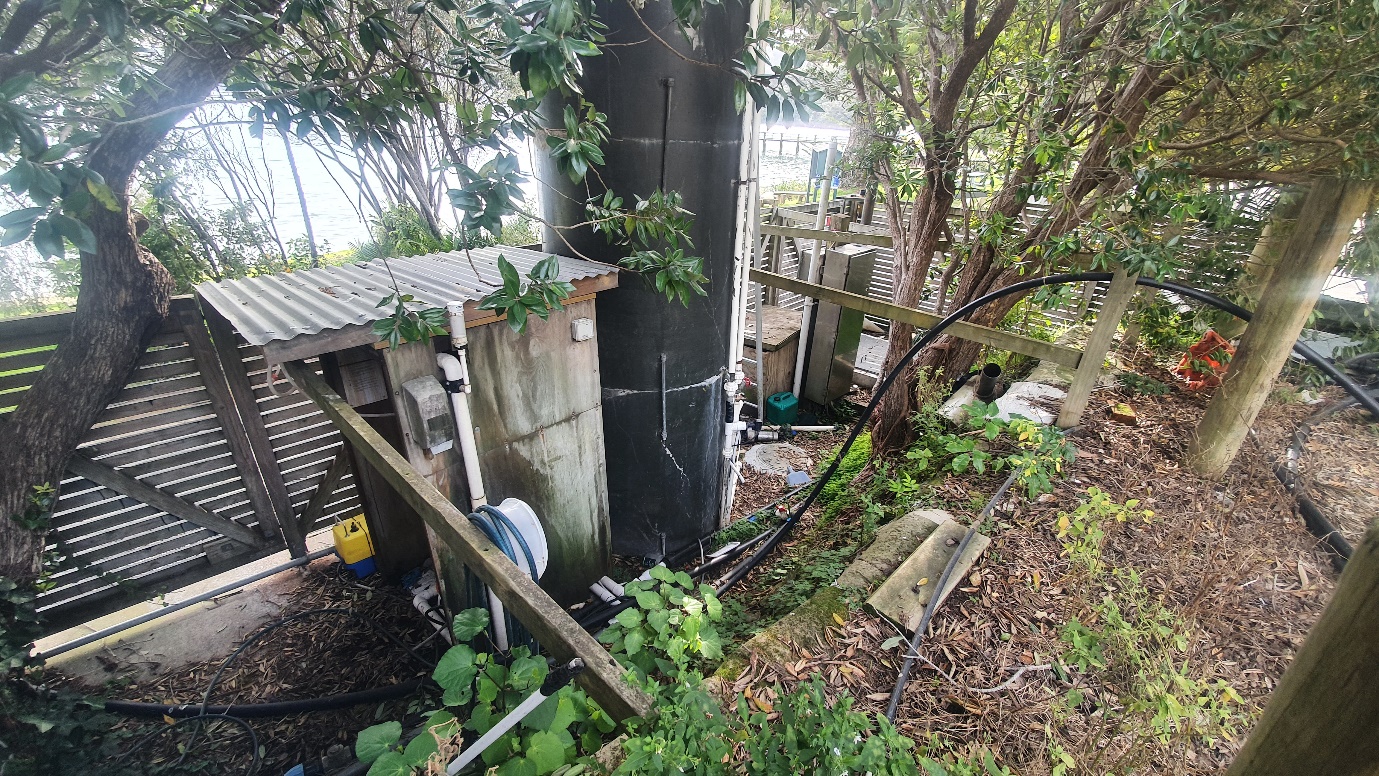 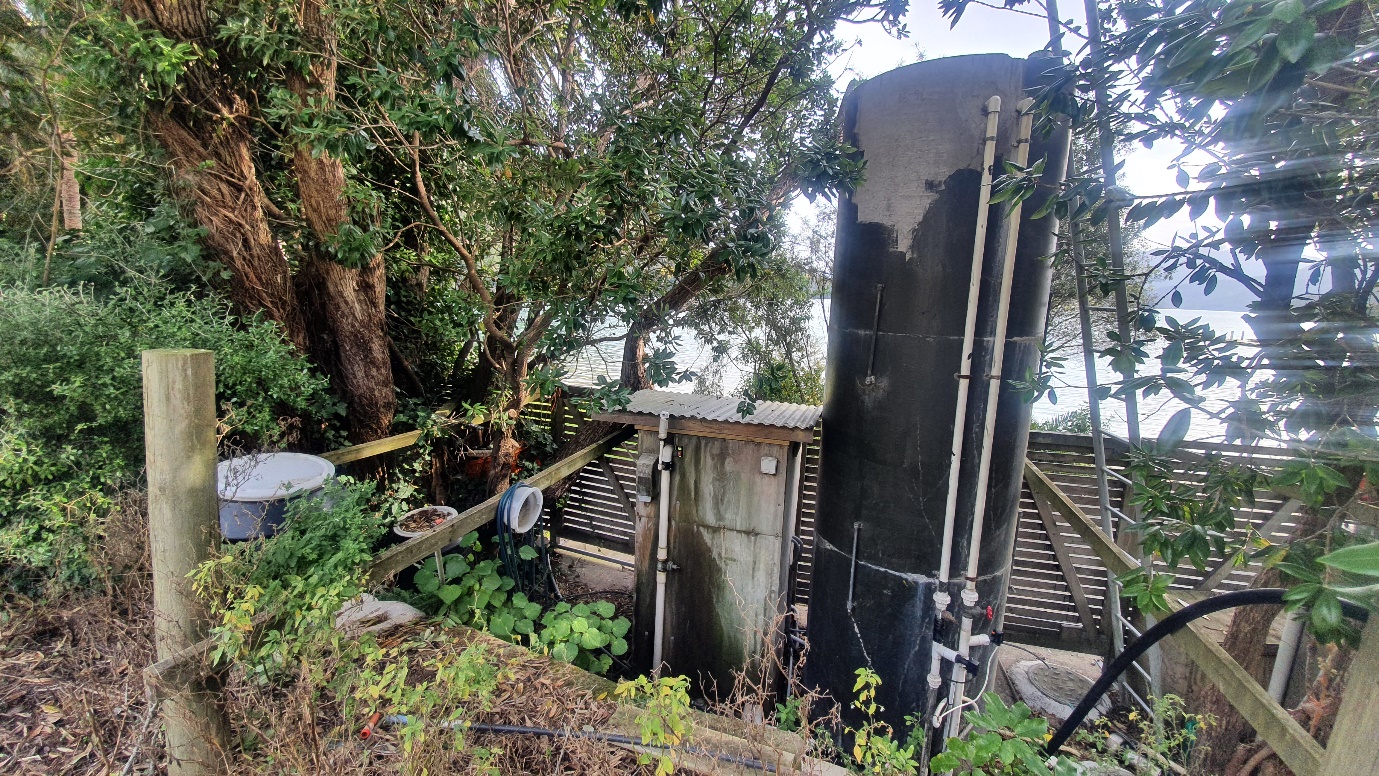 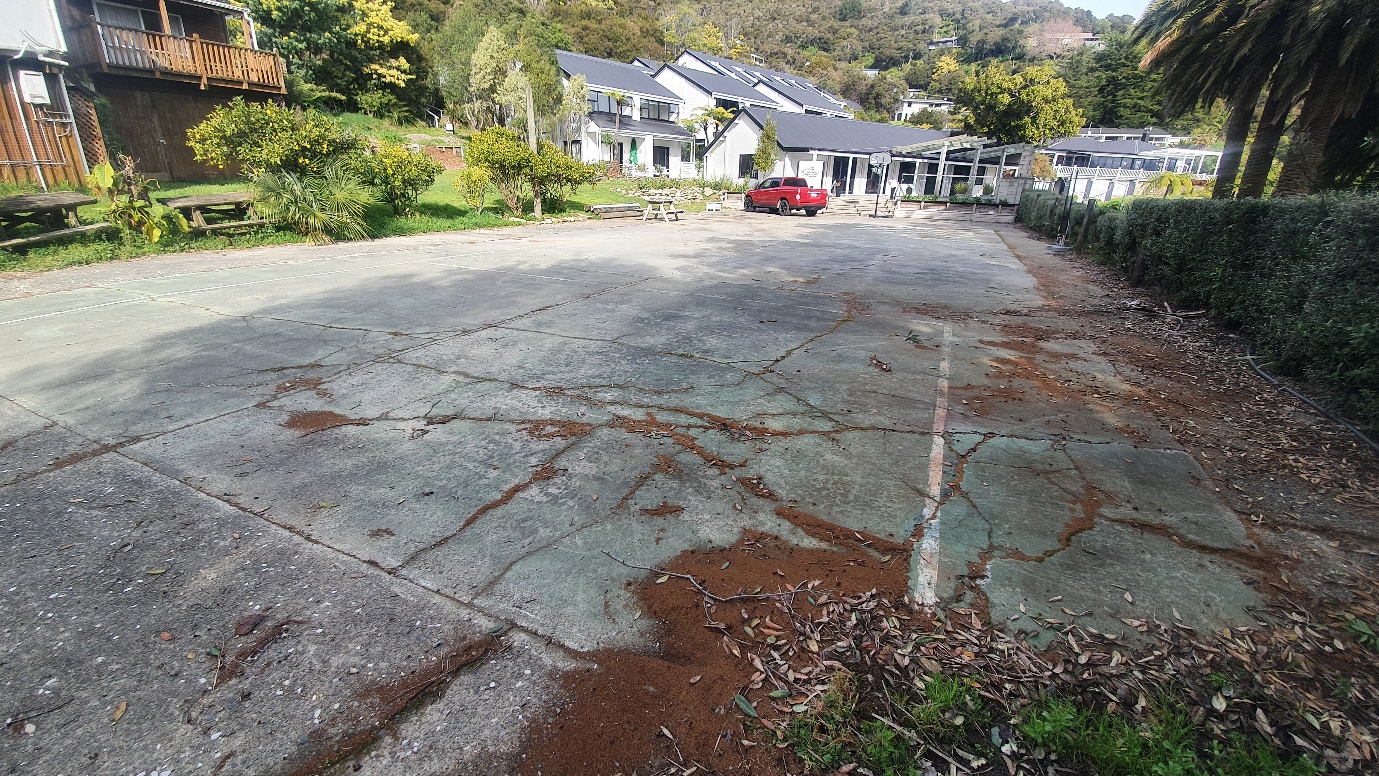 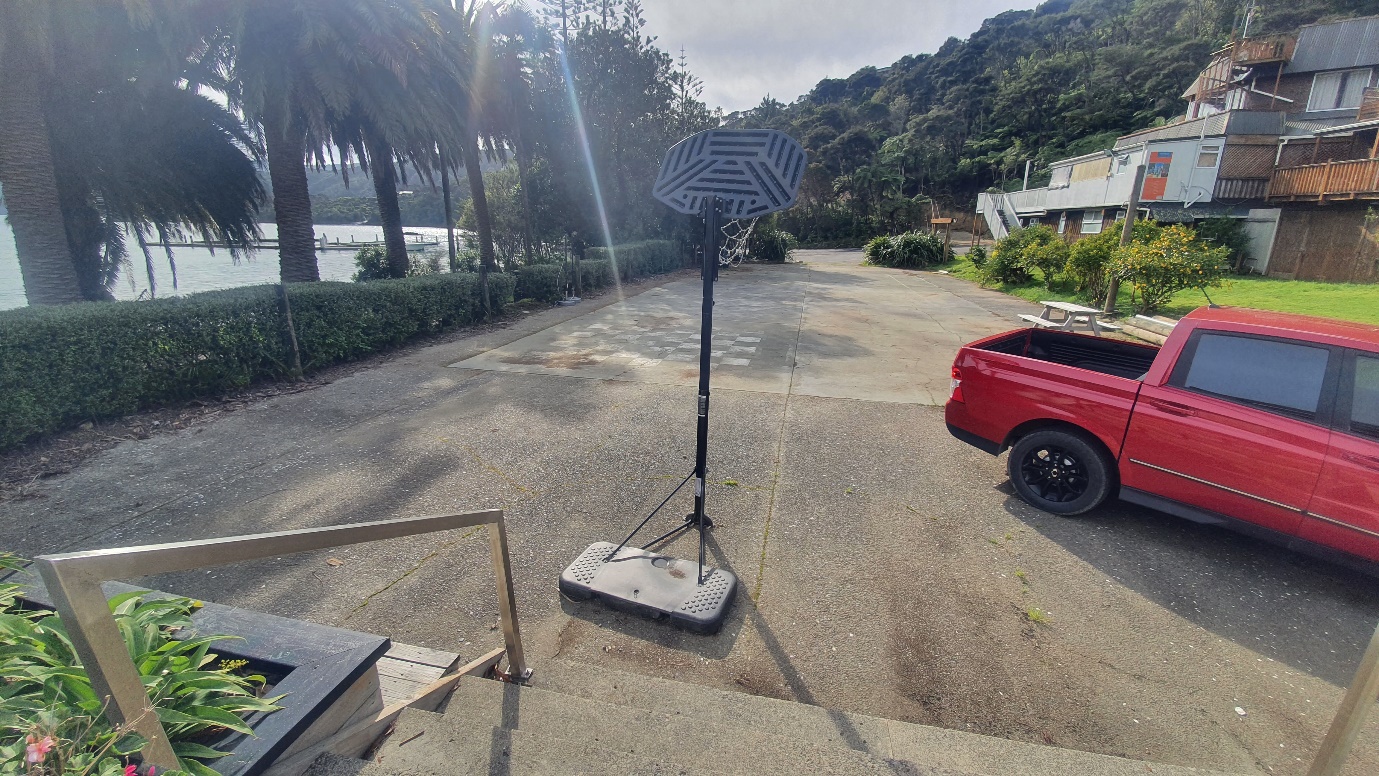 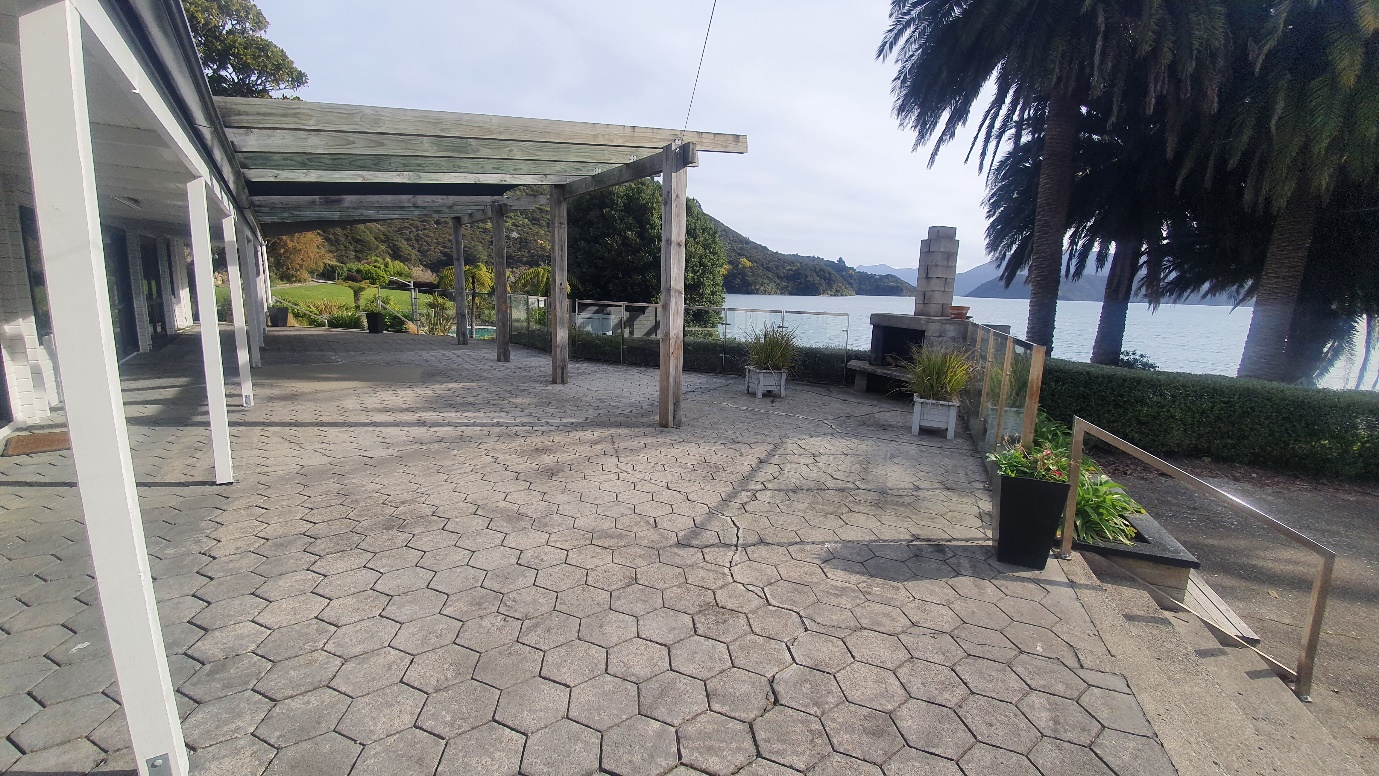 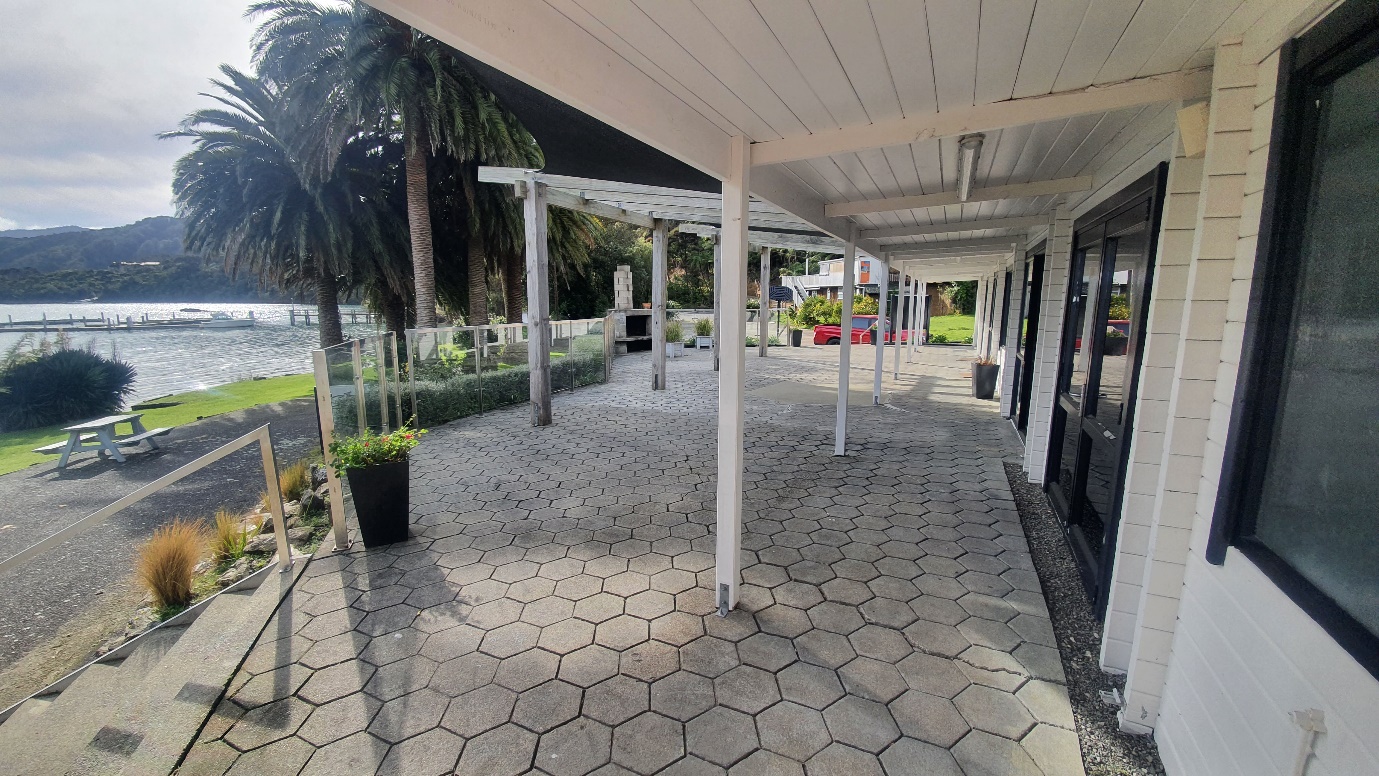 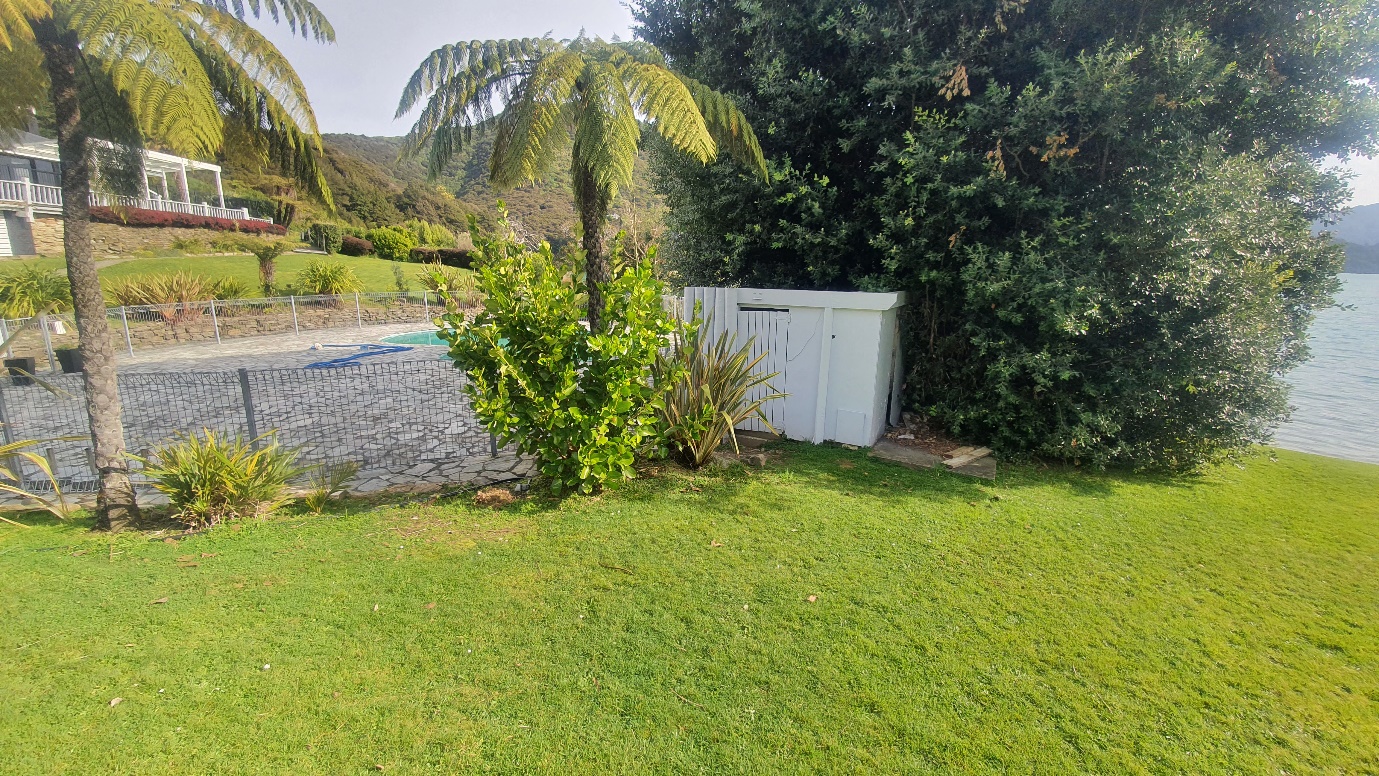 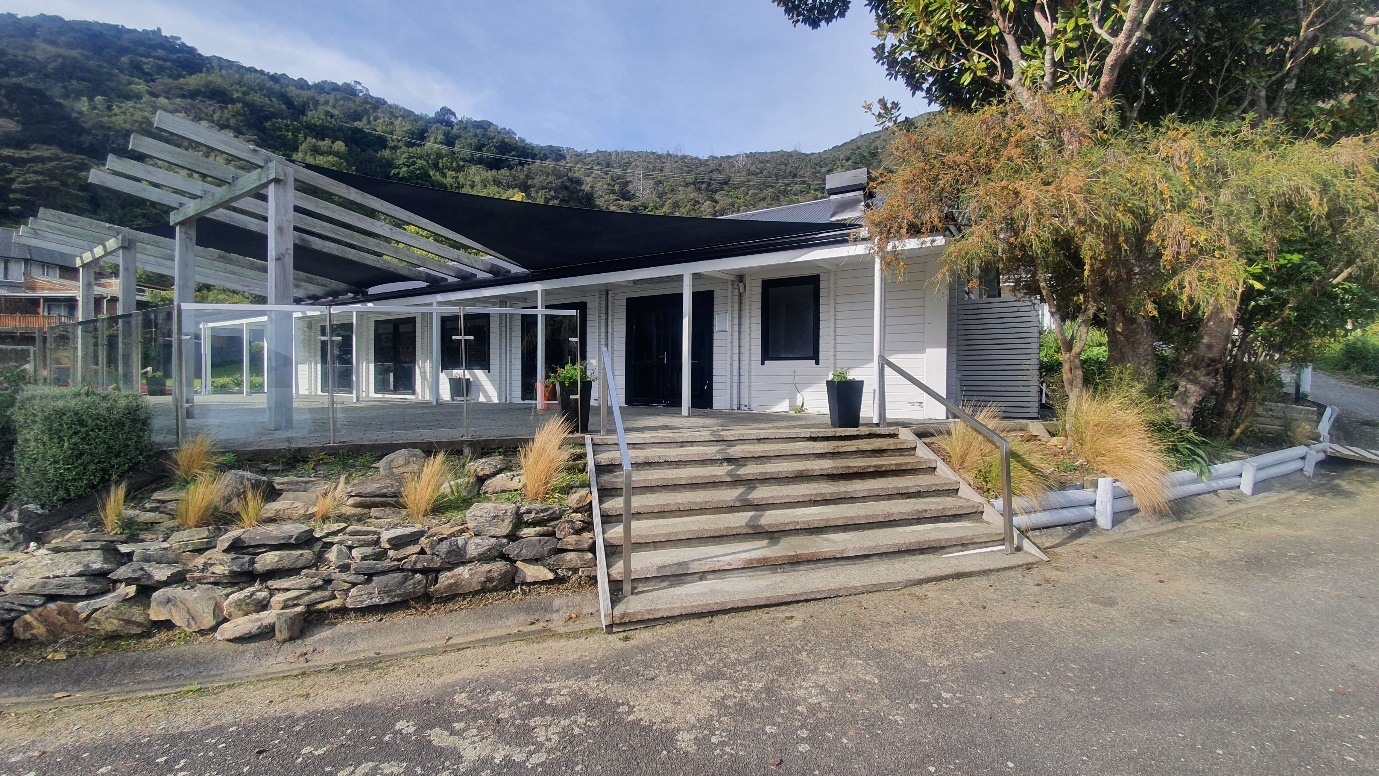 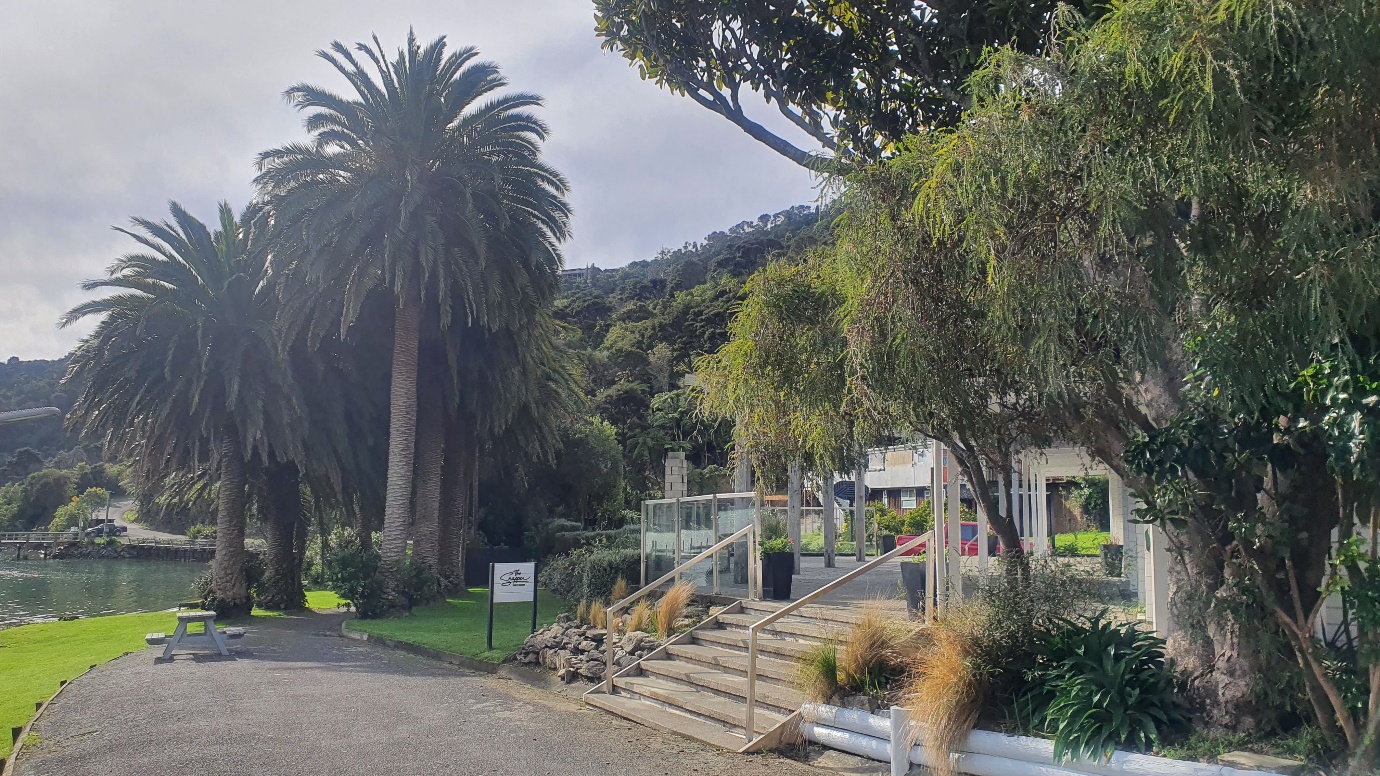 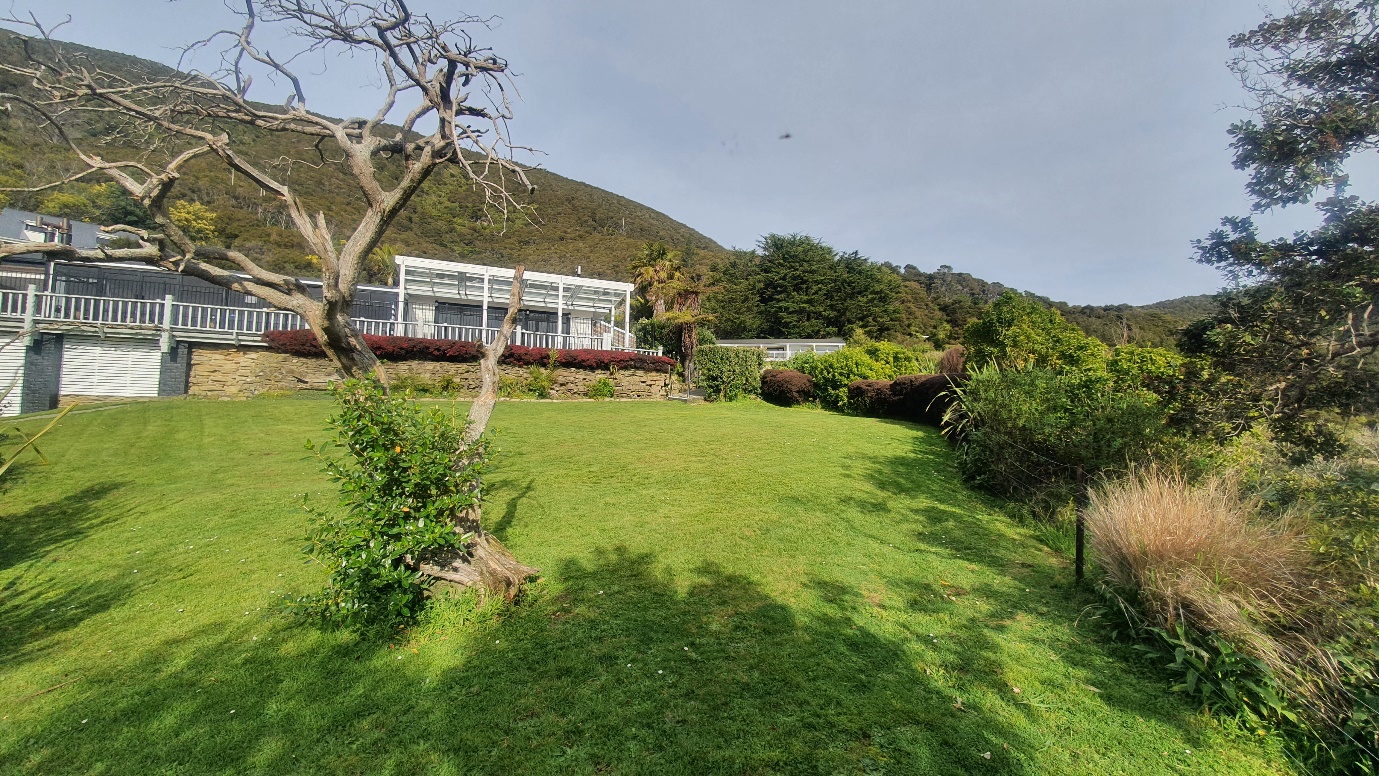 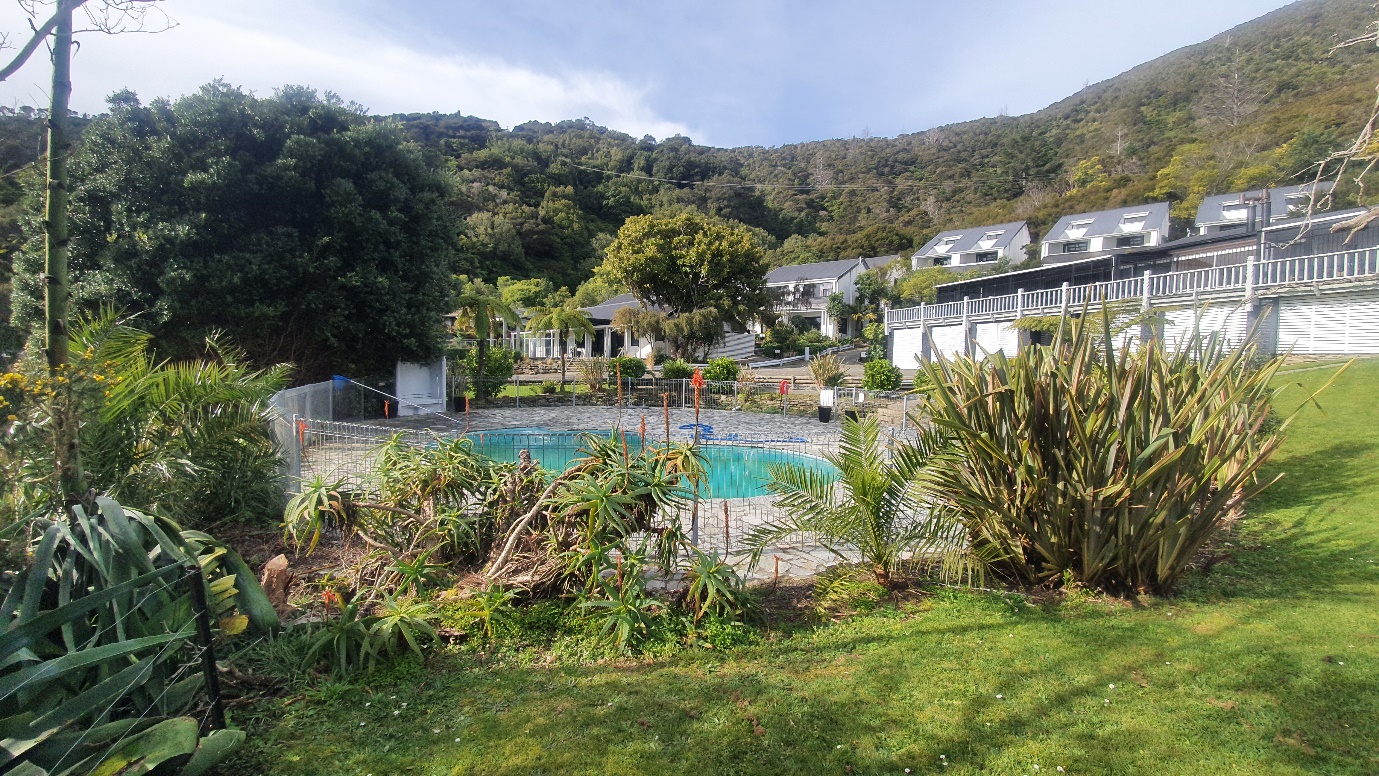 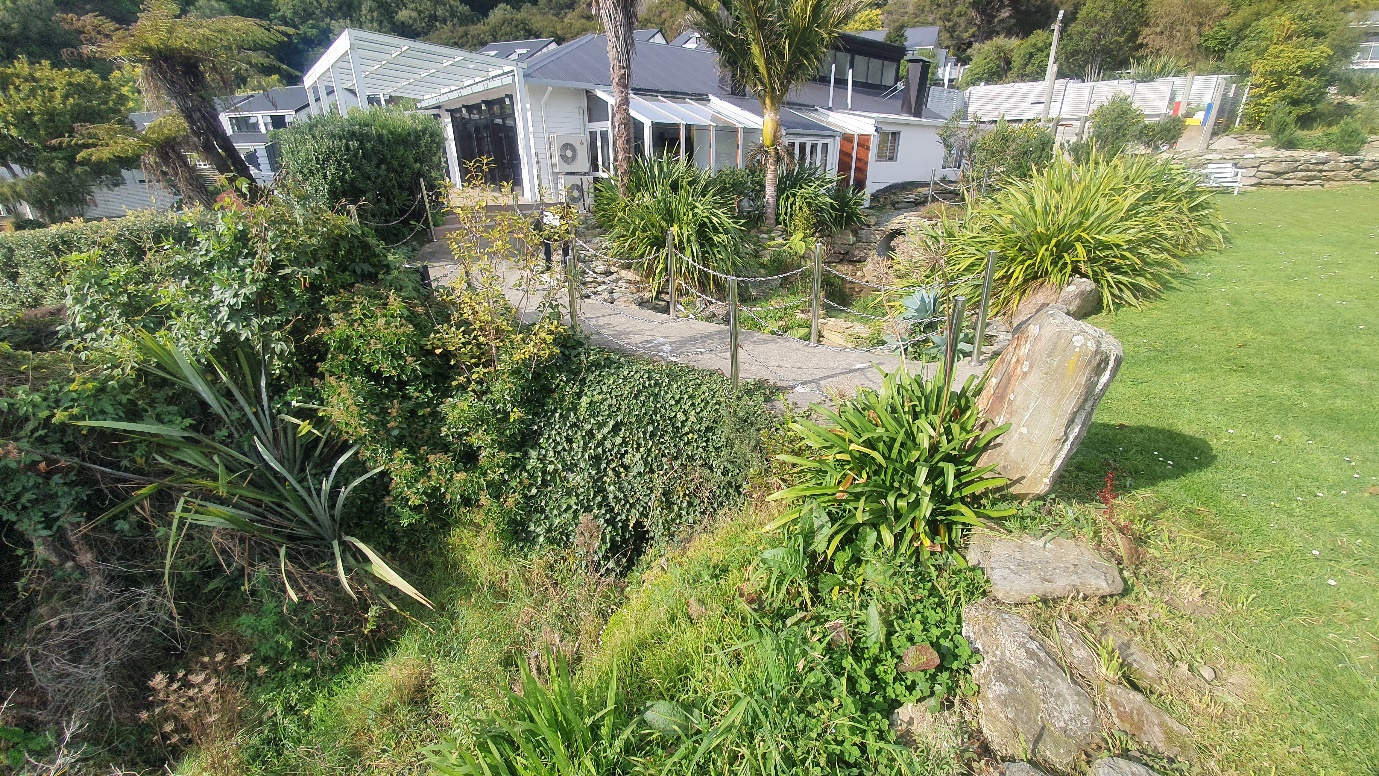 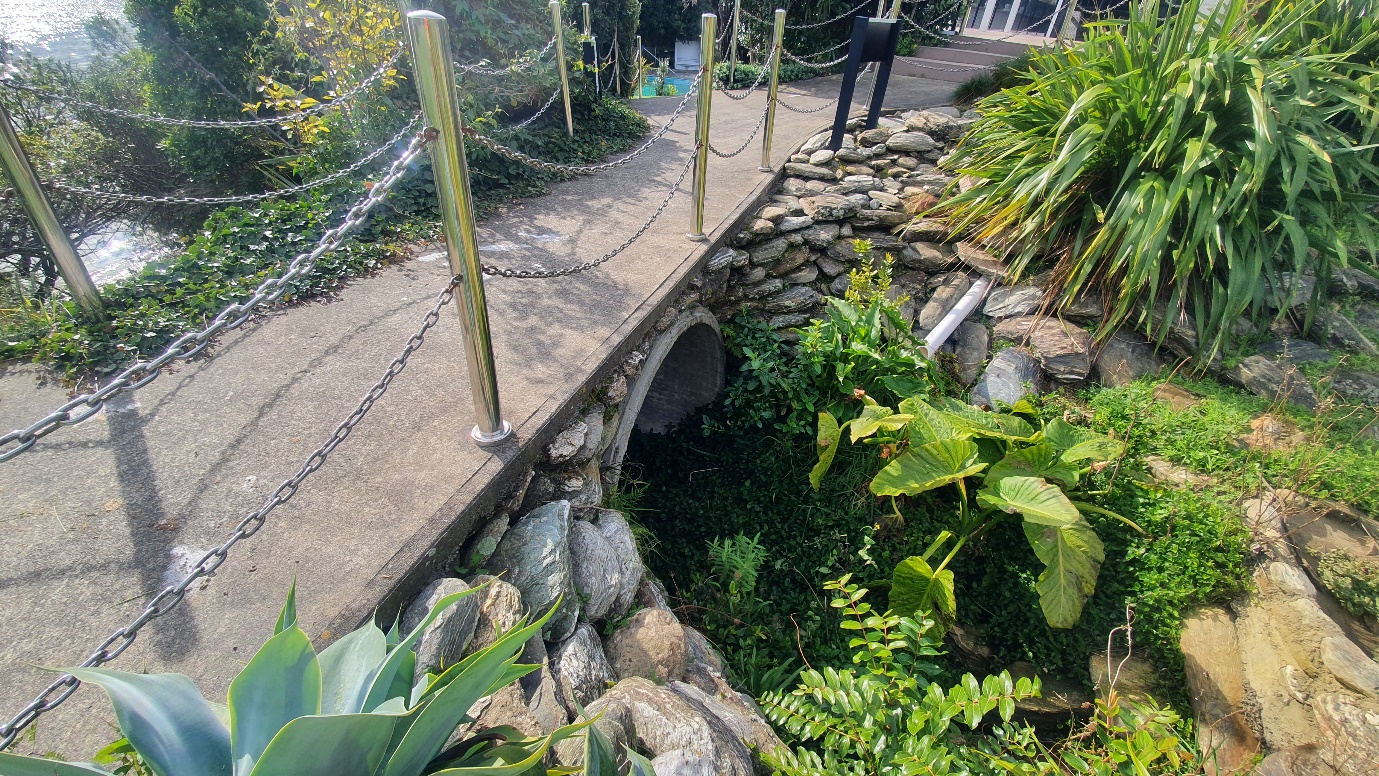 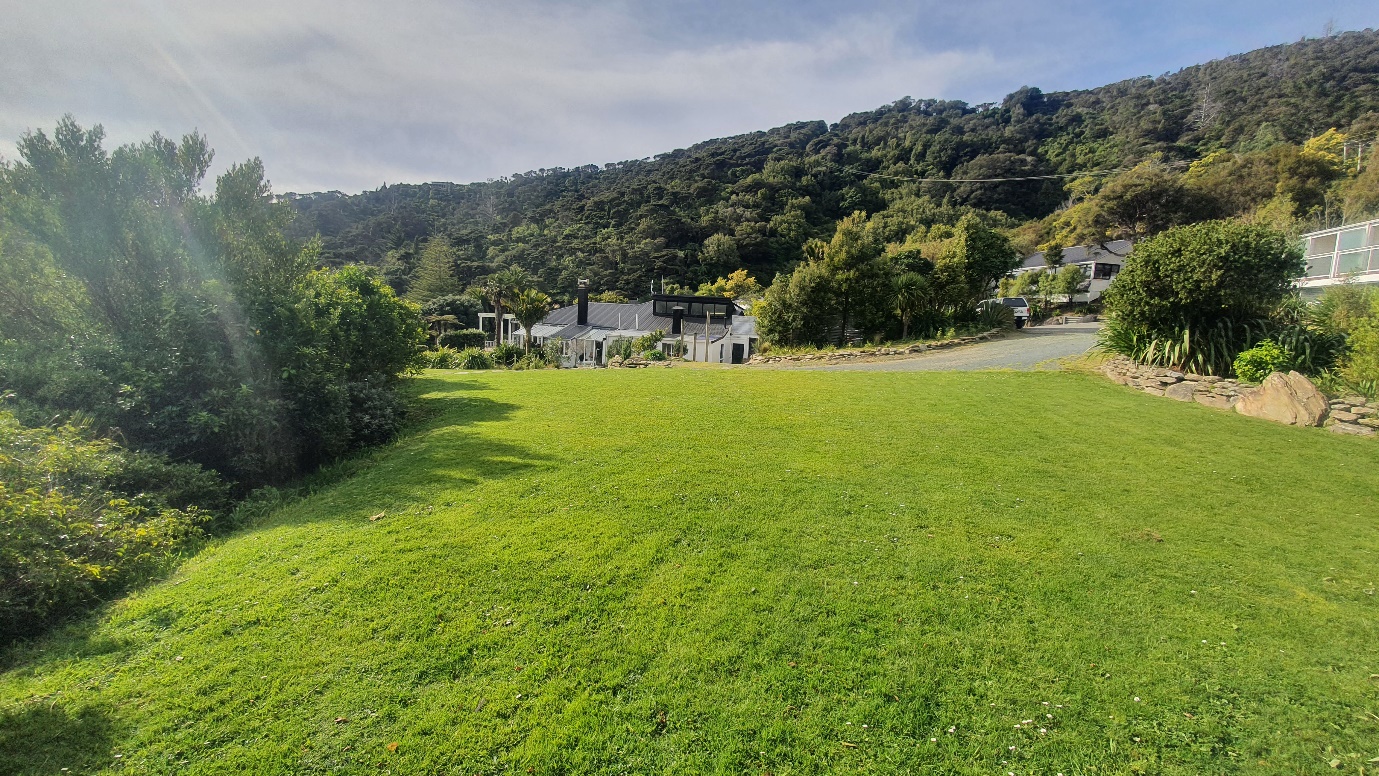 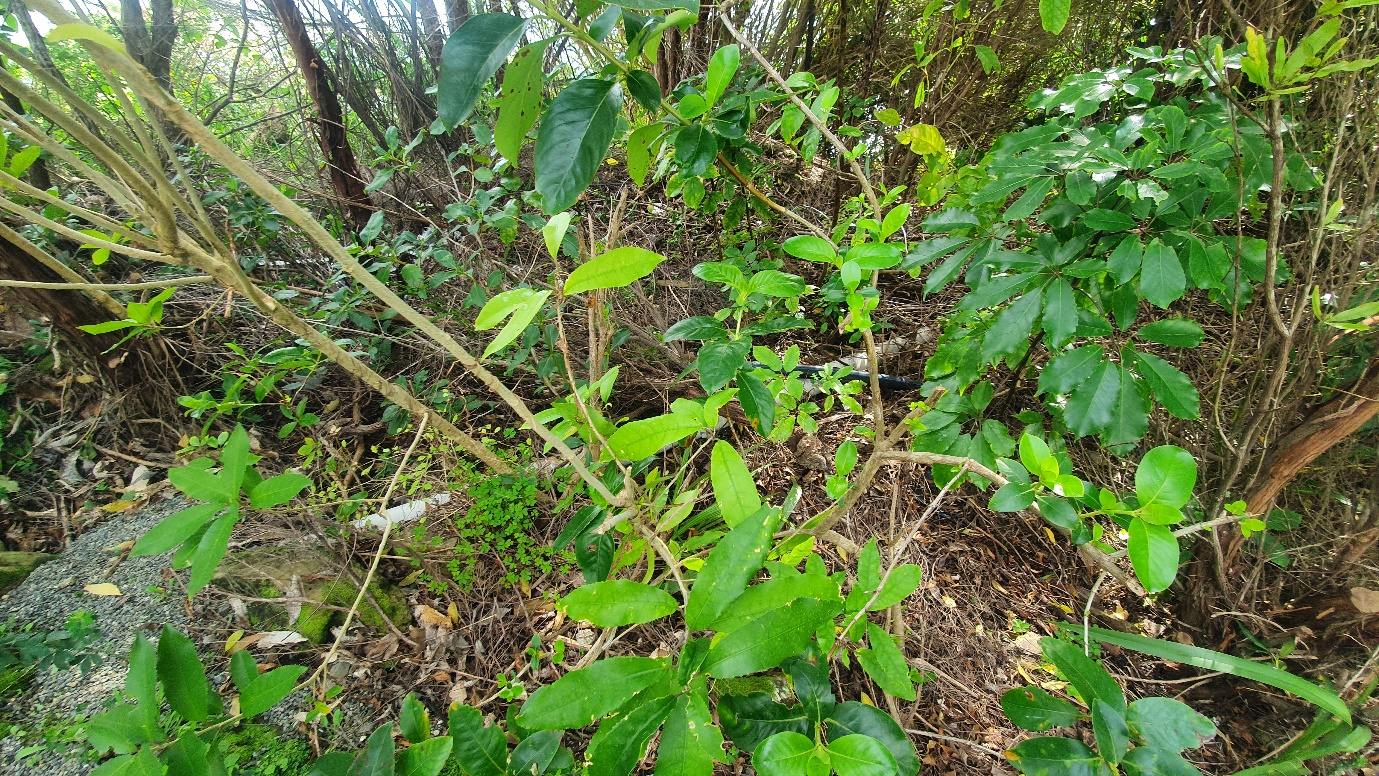 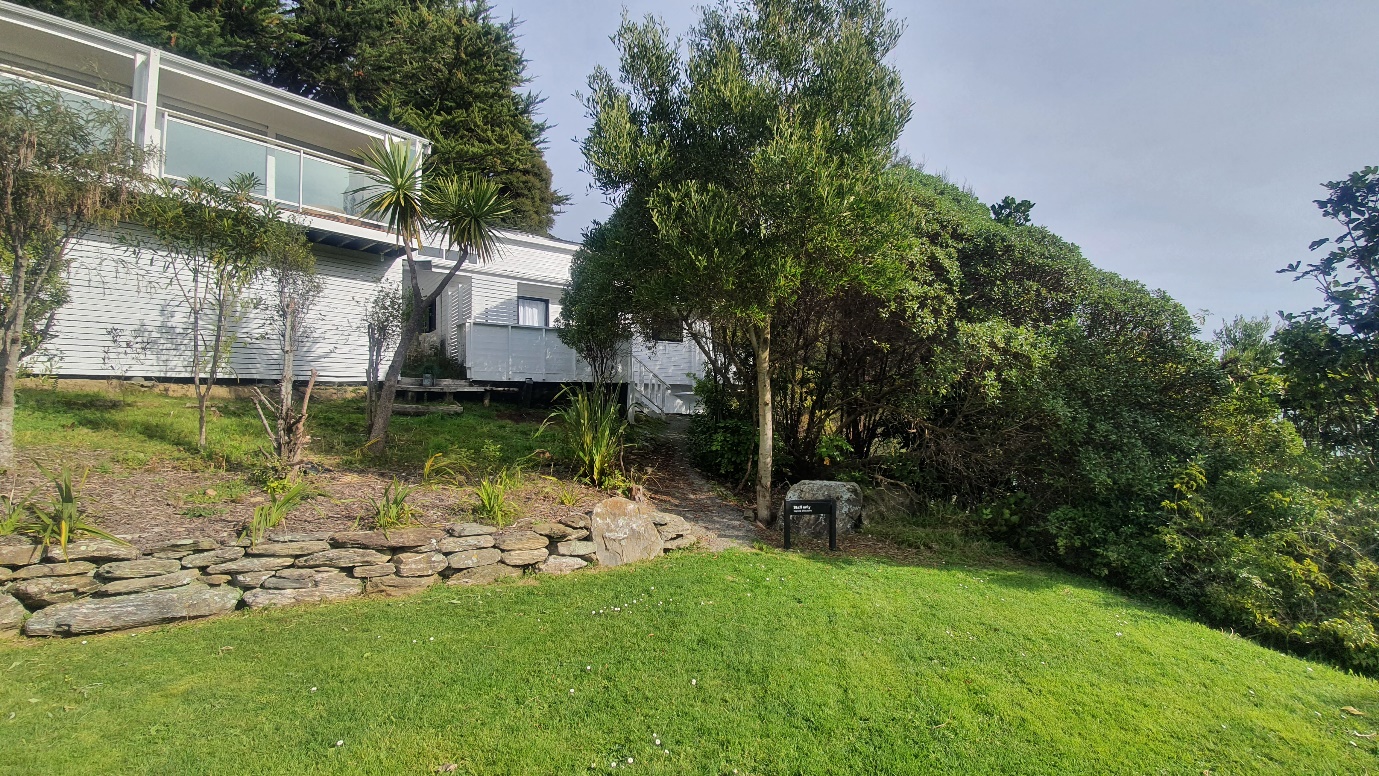 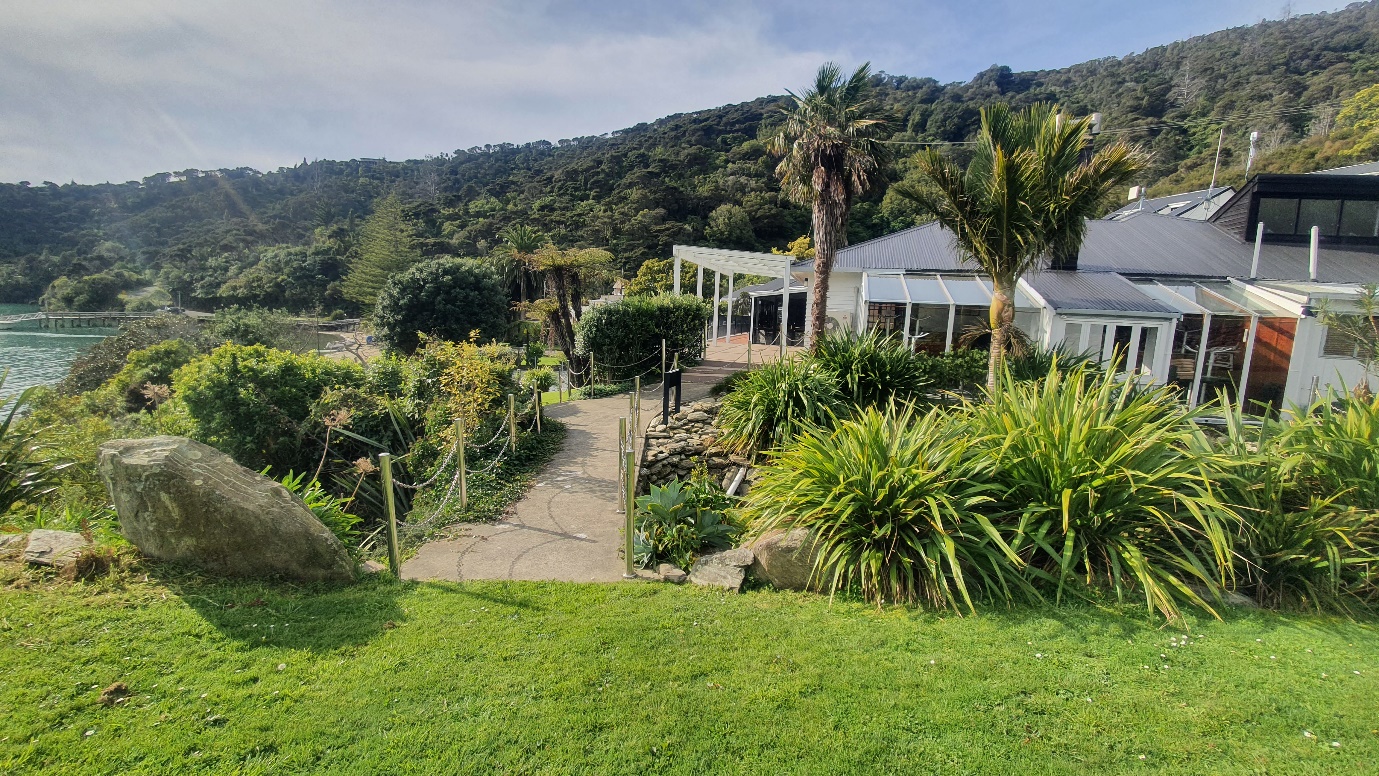 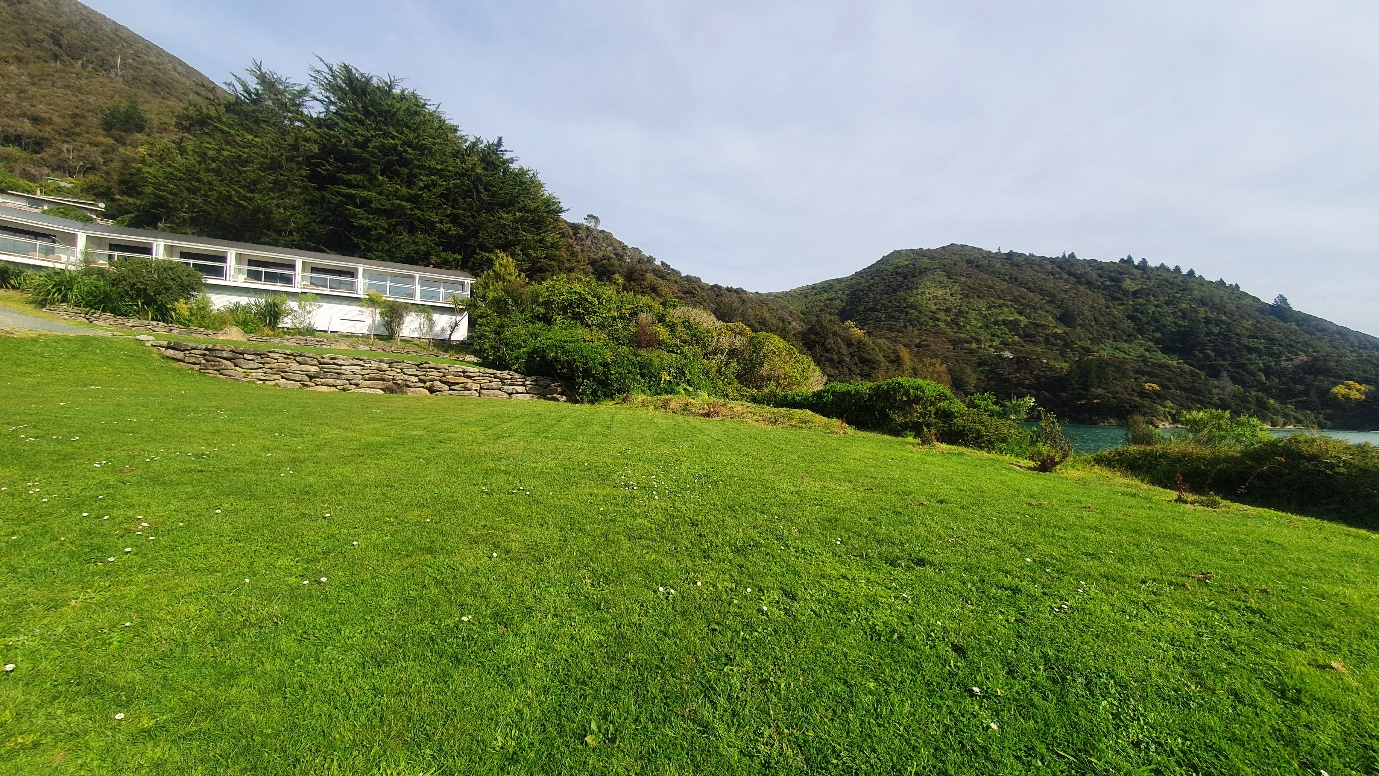 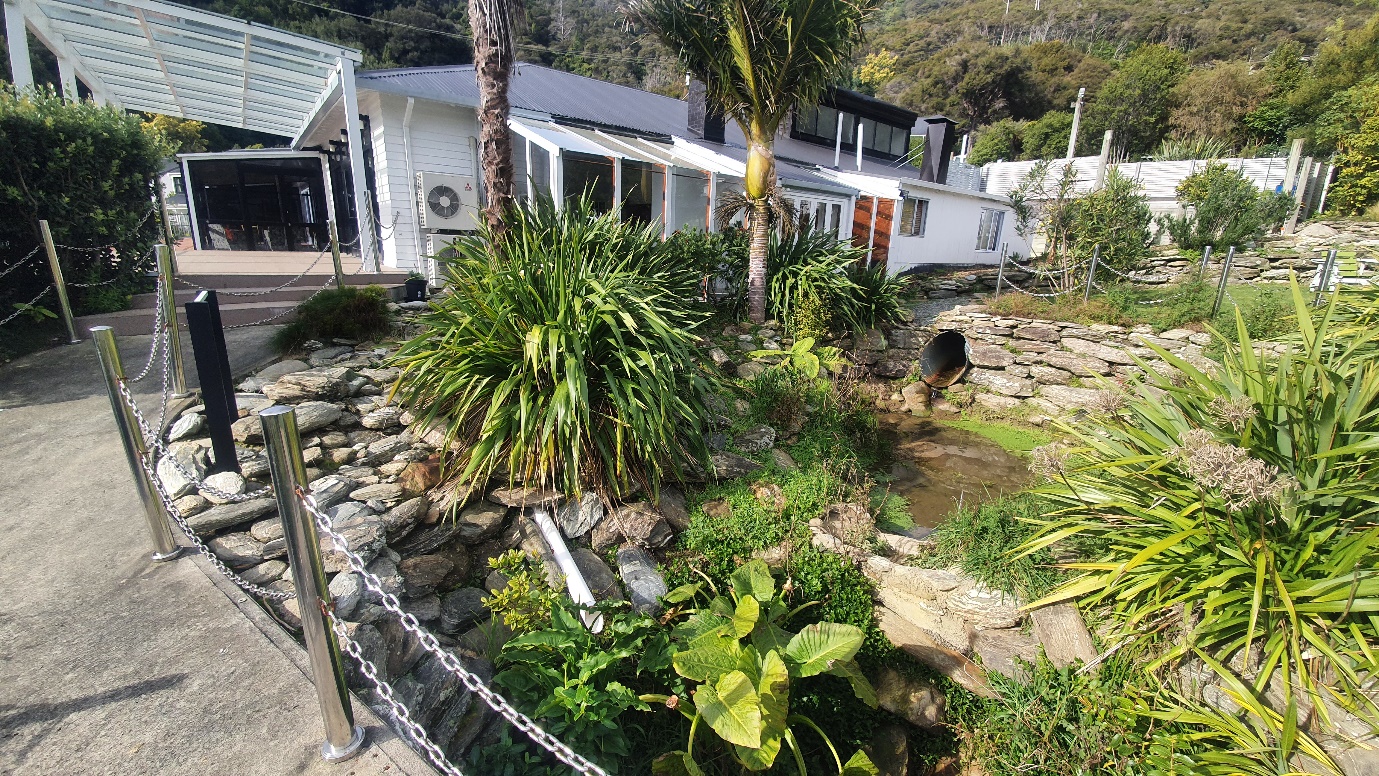 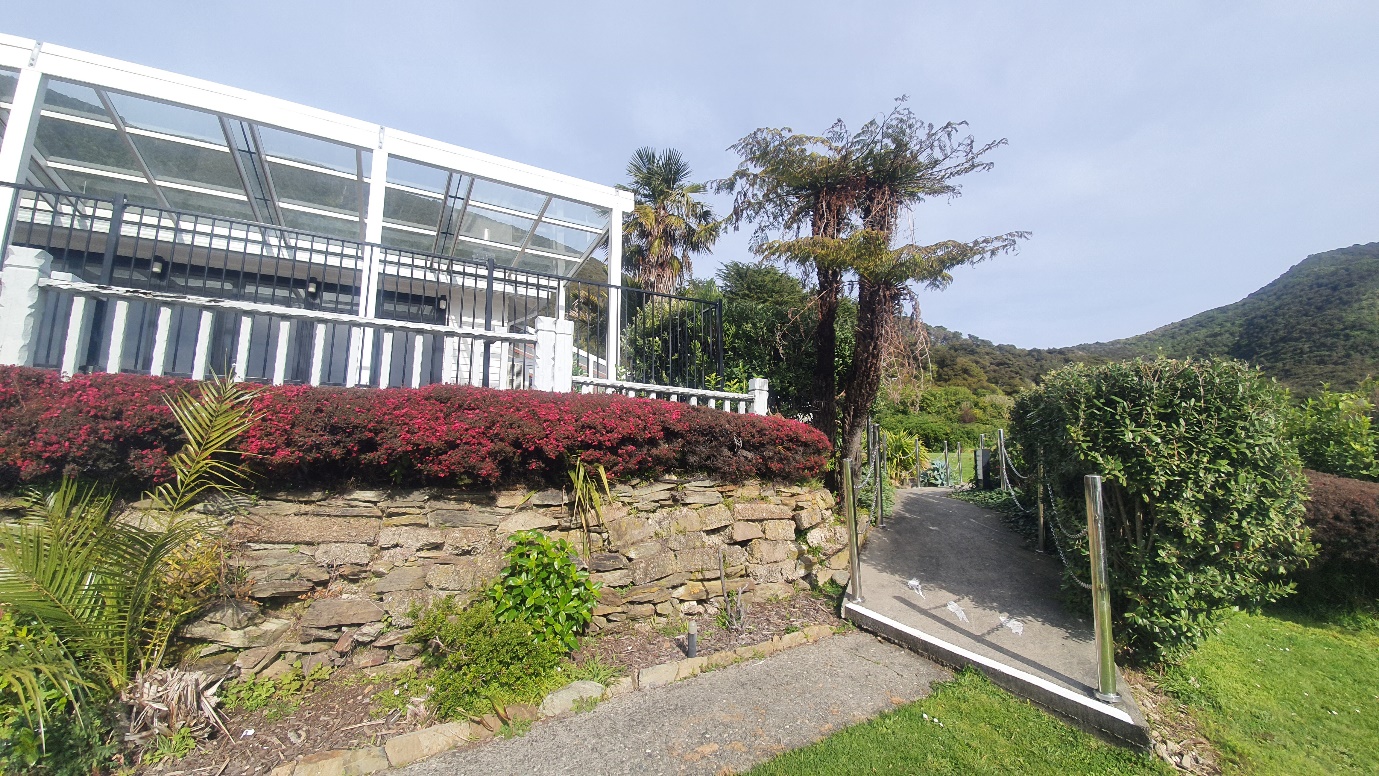 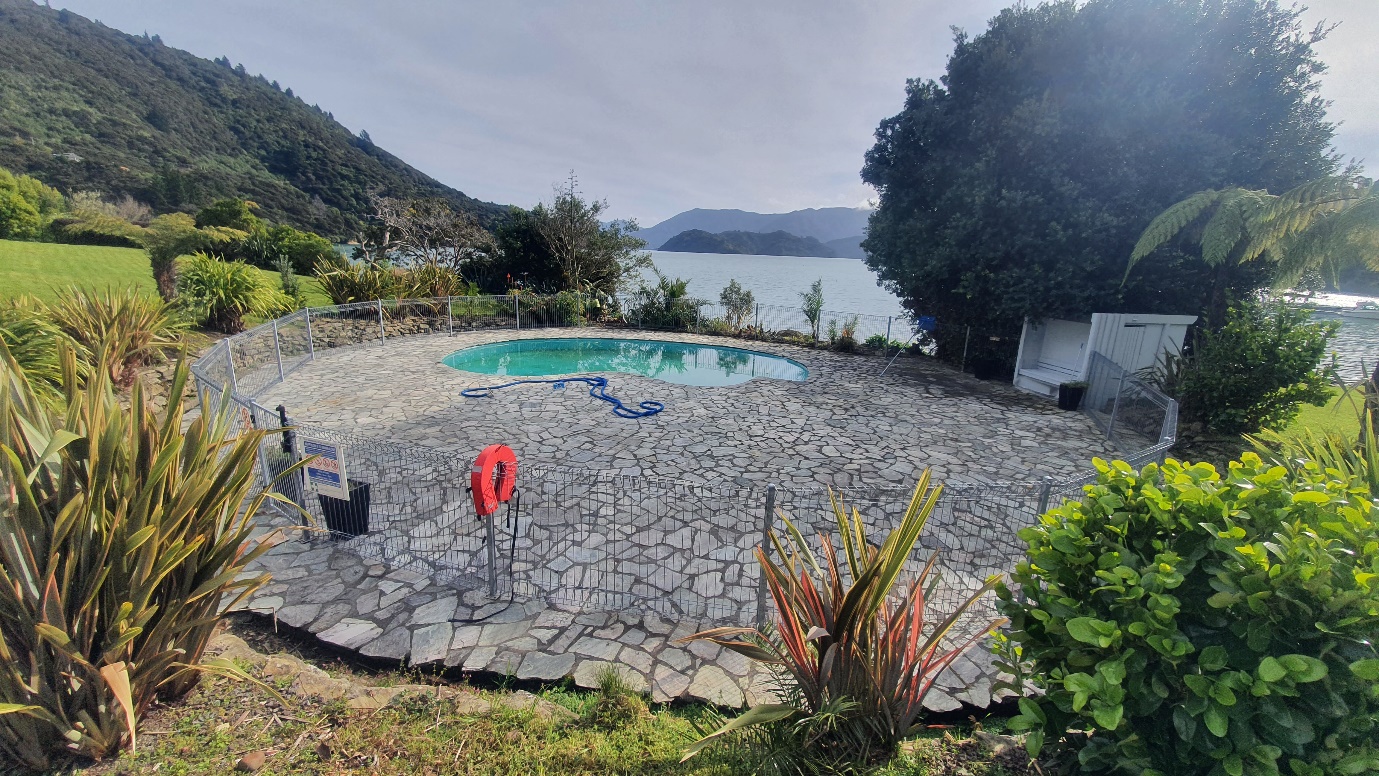 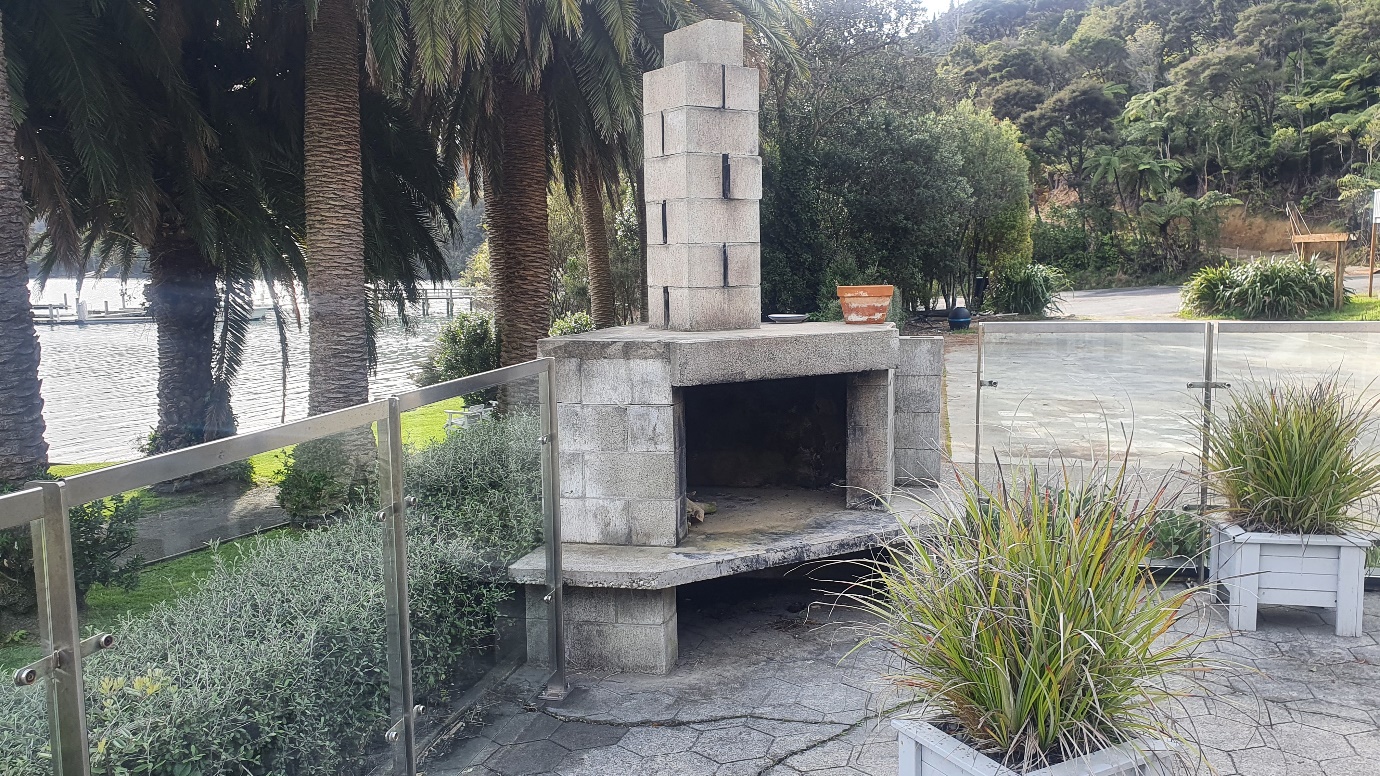 